Спортивное развлечение ко Дню знаний для всех возрастных группСпортивное развлечение для детей всех возрастных групп«День знаний в детском саду»Действующие лица: Клоун Чупа, клоун Чупс и Незнайка.Ход мероприятия:Дети 2 мл. гр., ср. гр., ст. и подг. гр. собираются на спортивной площадке(Под весёлую музыку клоуны забегают на площадку)Чупс: Здравствуйте, взрослые!Здравствуйте, дети!Очень мы рады сегодняшней встрече!Учиться спешит самый разный народ.По Родине нашей День знаний идёт.Красный день в календаре!Праздник знаний в сентябре.Чупа: Этот праздник всех важней,Этот праздник всех детей.Этот день у нас повсюдуОтмечает вся страна.Этот день он самый лучший,Добрый день календаря!Мы поздравляем вас всех с праздником и хотим, чтобы он понравился и запомнился всем вам. Этот день открывает учебный год. Пусть он будет для вас увлекательным, интересным и принесёт вам новые знания, открытия и новых друзей. Собрались мы здесь сейчас на весёлый детский час.Чупс: Как вы летом отдыхали? По друг другу не скучали?Чупа и Чупс (Вместе): Всем привет!Чупа: Давайте познакомимся! Нас зовут Чупа (указывает на себя) и Чупс.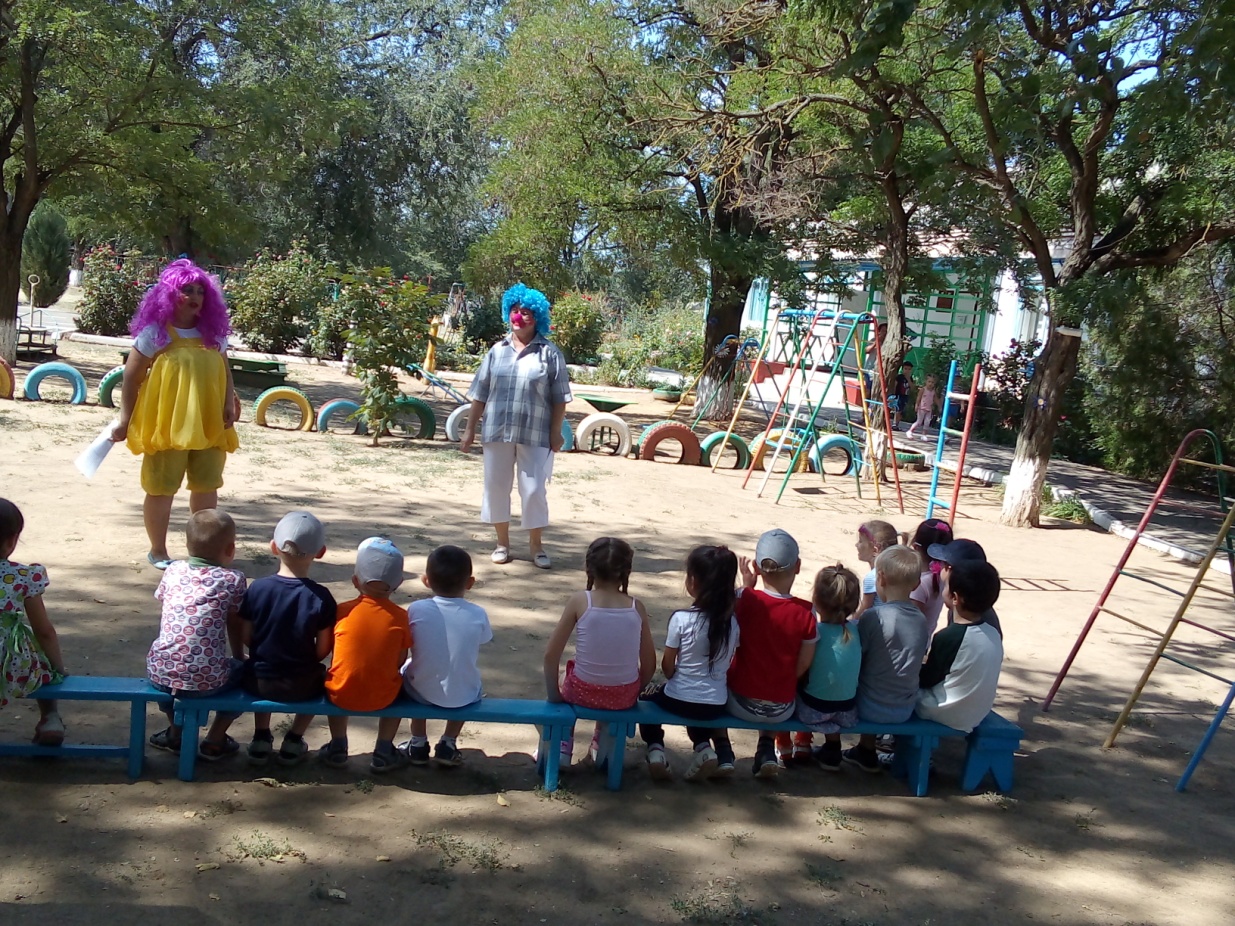 Запомнили? А как вас зовут – вы скажите хором!Чупс: Раз – два – три, своё имя назови! (дети хором называют свои имена)Чупа: Я придумал! Познакомиться нам поможет мой волшебный мяч! (достаёт) Я его бросаю, а тот, кто мяч поймает – громко – громко называет своё имя. Согласны? Тогда начали!Проводится игра «Давай познакомимся!», участвуют 7-10 детей.Чупс: Отлично! Вот теперь мы действительно со многими из вас познакомились.Чупа: Ребята, а кто знает стихи про Ваш любимый детский сад?1 р-к. Есть на свете чудо-сад,В этот сад идти я рад,Здесь и летом, и зимойВсе друзья мои со мной.2 р-к. Здесь крепнем, учимся, растем,О будущем мечтаем.Мы книги учимся читать,Давно уже считаем.3 р-к. Немало дел у нас в саду,И все так интересно.Кем буду – это даже мнеПока что неизвестно.4 р-к. Приучи себя к порядку,Пробуй плавать и нырять,Научись любить зарядку –И отучишься чихать.Чупс: А мы сейчас проверим, как вы любите зарядку! Ребята выходите все на середину площадки, будем с вами делать весёлую зарядку!«Весёлая зарядка»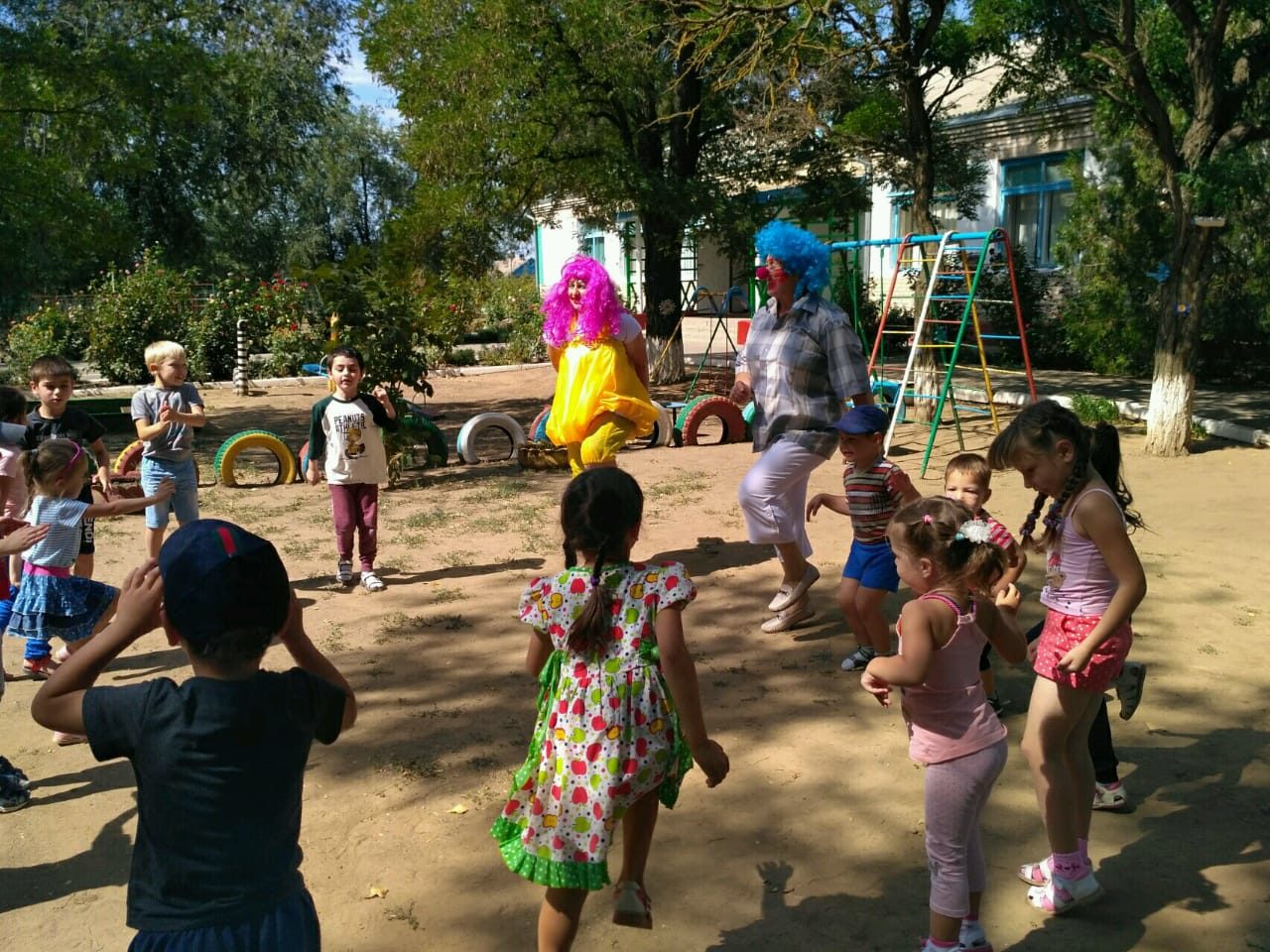 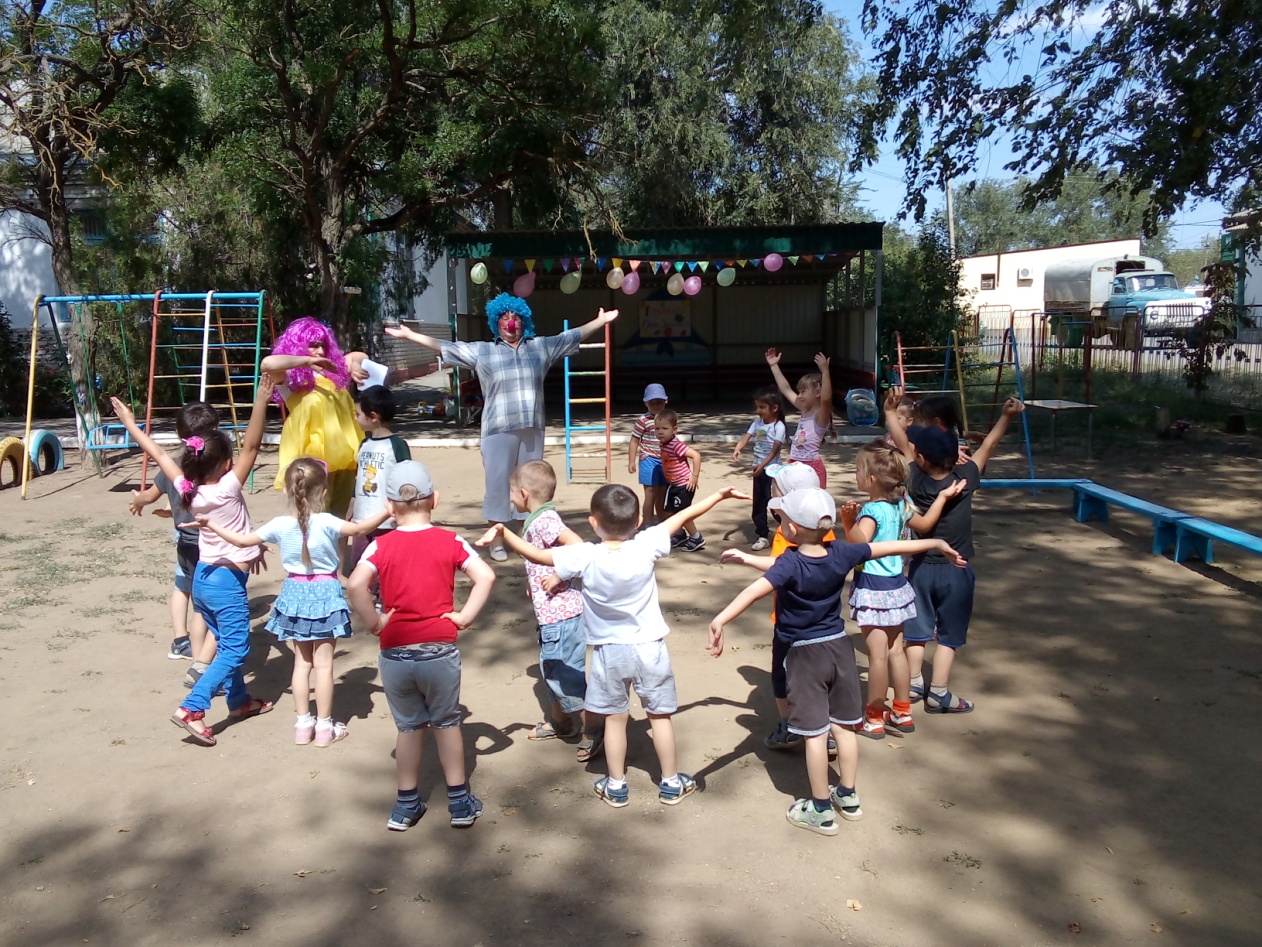 Чупа: День знаний будем мы встречать.Шутить, играть и танцевать! А сейчас предлагаю вам игру. Если вы согласны с тем, что я вам говорю, отвечайте: «Это я, это я, это все мои друзья!»Чупа: Кто пришел к нам в детский сад и с друзьями встрече рад?Дети: Это я, это я, это все мои друзья!Чупа: Кто проснулся утром рано и умылся сам под краном?Дети: Это я, это я, это все мои друзья!Чупа: Кто открыл сегодня краски, книжки новые, раскраски?Дети: Это я, это я, это все мои друзья!Чупа: Кто с игрушками играл и на место их убрал?Дети: Это я, это я, это все мои друзья!Чупа: Кто сломал сегодня стул, в лужу девочку толкнул?(Дети молчат)Чупа: Кто мечтает подрасти, в школу поскорей пойти?Дети: Это я, это я, это все мои друзья!Чупс: Молодцы! Никто не ошибся! А ведь и вправду говорят, что самый веселый народ на планете – дети.Чупа: Сейчас проверим, все ли сказки знают ребята. Мы будем вам загадывать загадки, а вы отгадывать сказки.1. Стоит в поле дом чудесныйОн не низок, ни высокВы узнали, что за сказка?Ну-ка, хором… (Теремок)Чупс: 2. Перед волком не дрожалот медведя убежалА лисице на зубокВсе ж попался…. (Колобок)Чупа: 3. Крестницу волшебница любилаТуфли хрустальные ей подарилаДевочка имя забыла своеДети, скажите, как звали ее? (Золушка)Чупс: 4. У отца был мальчик странный.Необычный, деревянный.Он имел предлинный нос.Что за сказка? - Вот вопрос. («Золотой ключик»)Чупа: 5. Рыбка не простаяЧешуей сверкает,Плавает, ныряет,Желанья исполняет. («Сказка о рыбаке и рыбке»)(Под музыку «Чему учат в школе» вбегает Незнайка, играет с мячом, перебрасывается с детьми и создает эмоциональный настрой на площадке).Незнайка: Привет, друзьяА вот и я.Незнайкой все зовут меня.С мячом я весело играюВеселюсь и отдыхаю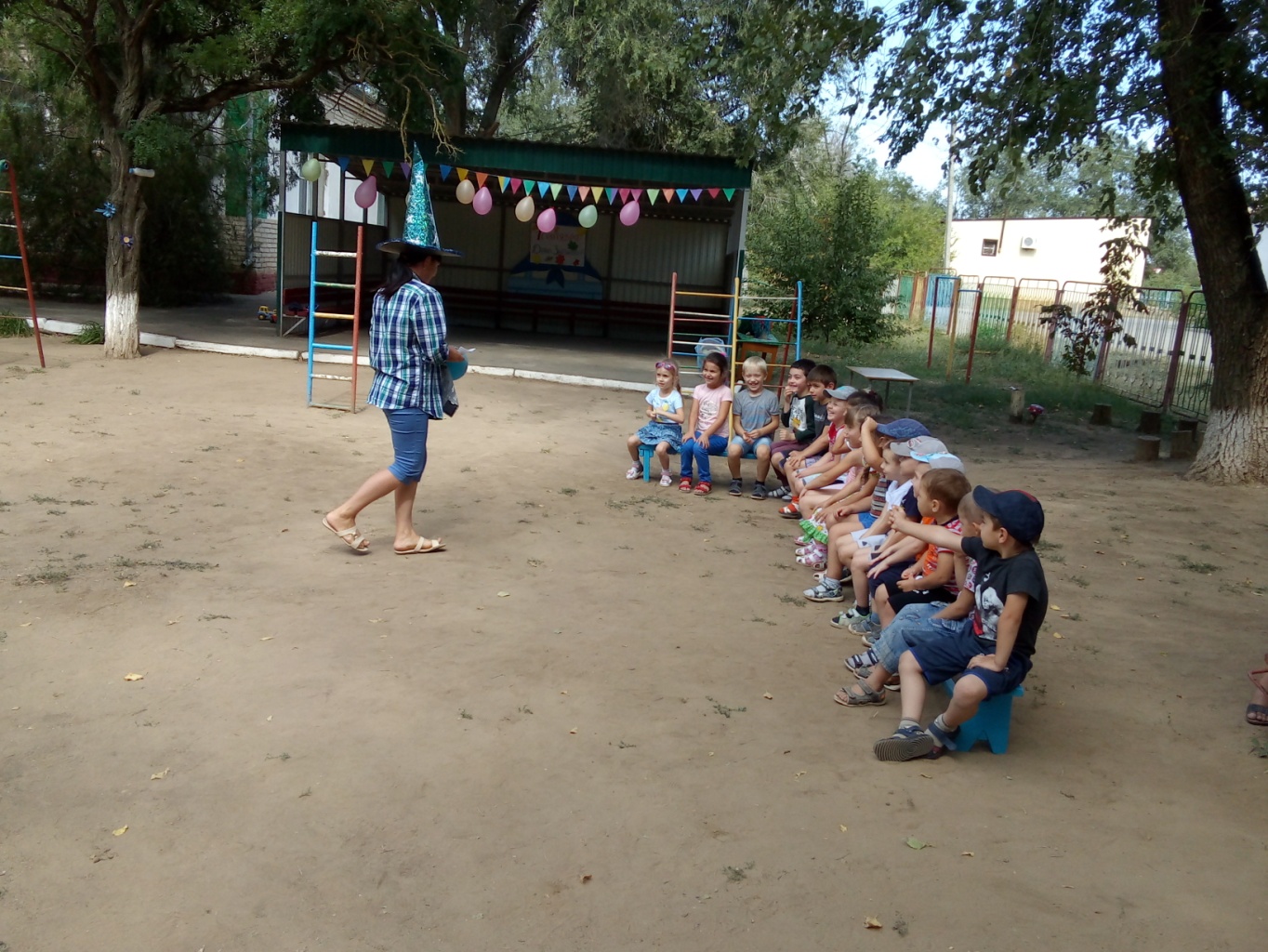 (Незнайка чеканит мяч. Вдруг резко останавливается, начинает что-то искать по площадке)Ой, кажется, портфель по дороге потерял,Ой, куда же он пропал?Как пойду учиться я, не знаю!И поэтому страдаю.Чупс: Действительно. А где же твой портфель?Незнайка: Я его потерял! (плачет)(Дети с помощью клоунов находят портфель. Незнайка выкладывает содержимое портфеля на стол – там оказываются игрушки, муляжи овощей, фруктов и т. п.)Правильно я собрал портфель, друзья? Скоро я приступлю к занятиям?Чупа: Незнайка, не все, что лежит в твоем портфеле, пригодиться тебе в школе.Незнайка: А что же мне делать?Чупс: Ребята, поможем Незнайке собрать все необходимые предметы для школы?1. Игра (проводится с подготовительными группами): Под веселую музыку проводится конкурс «Помоги Незнайке собраться в школу».(портфель-2 шт., пинал – 2шт., тетради – 2шт., ручки – 2 шт., цв. карандаши – 2 коробки., краски – 2шт. и т. д.)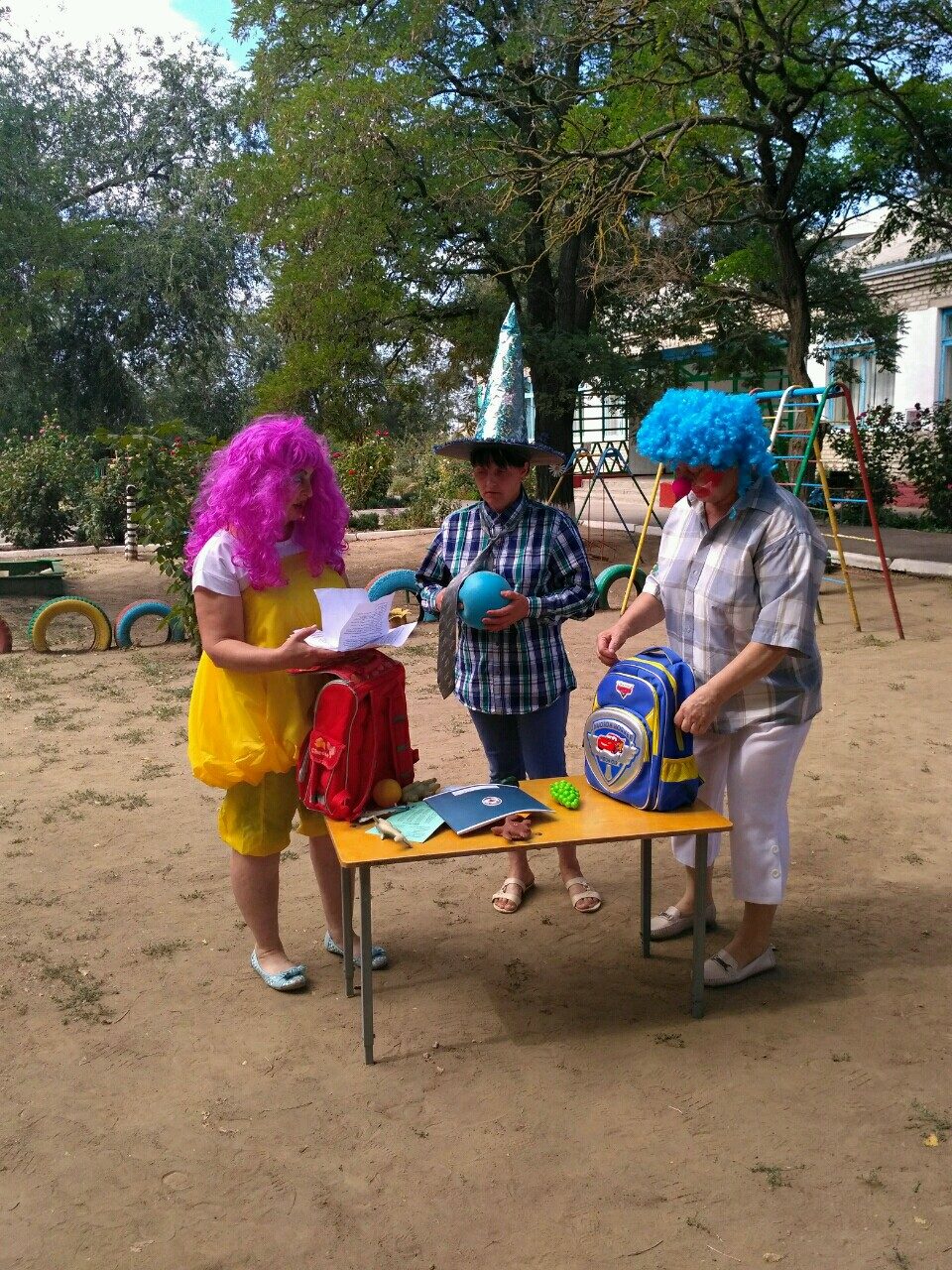 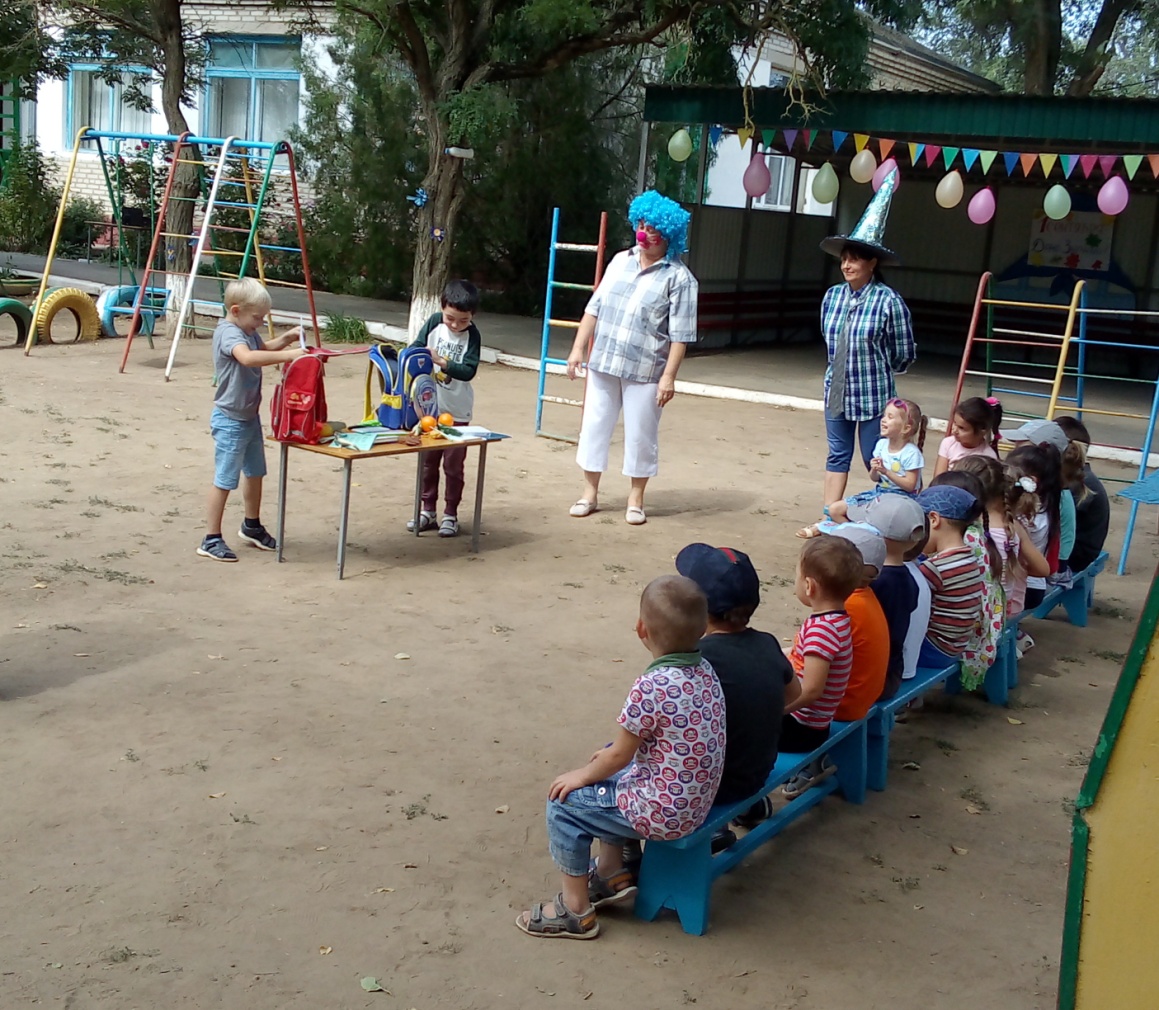 Незнайка: Ребята, спасибо, что вы мне помогли собрать портфель. Теперь я знаю, какие принадлежности нужны для учения.Если мы научимся читать, считать, писать и рисовать,То сможем много интересного узнать!Ребята, а можно и мне с вами провести интересные игры:2. Игра «Найди пару своей цифре» (проводится со старшими группами).Дети под веселую музыку бегают с цифрами в руках, когда музыка не звучит, дети должны найти себе пару (1 и 1, 2 и 2 и т. д).3. Игра «Найди свой цвет» (проводится со средними группами).Воспитатель раздает детям флажки трех цветов: красные, синие, зеленые. Дети с флажками стоят на середине площадки, а флажки стоят по разным углам площадки. Дети под музыку начинают танцевать с флажками на площадке. Когда музыка перестаёт играть, дети быстро собираются у флага соответствующего цвета.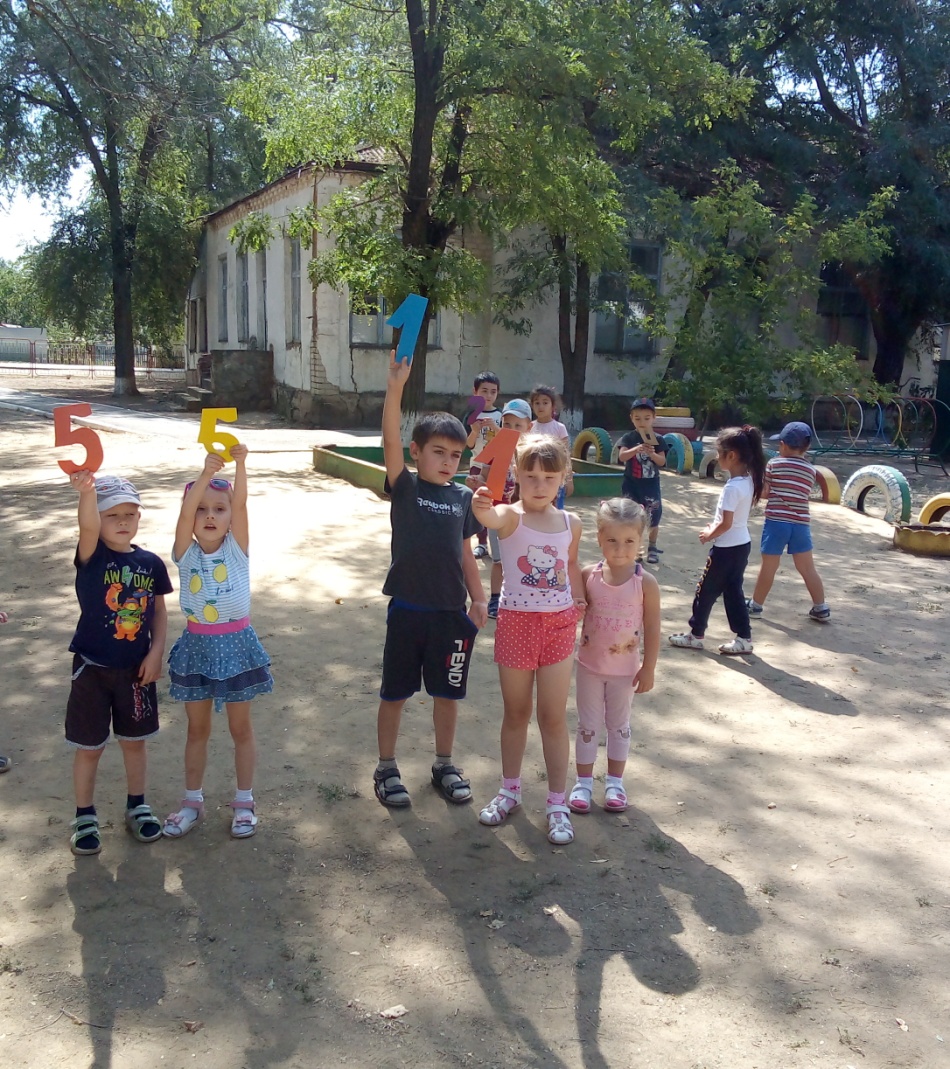 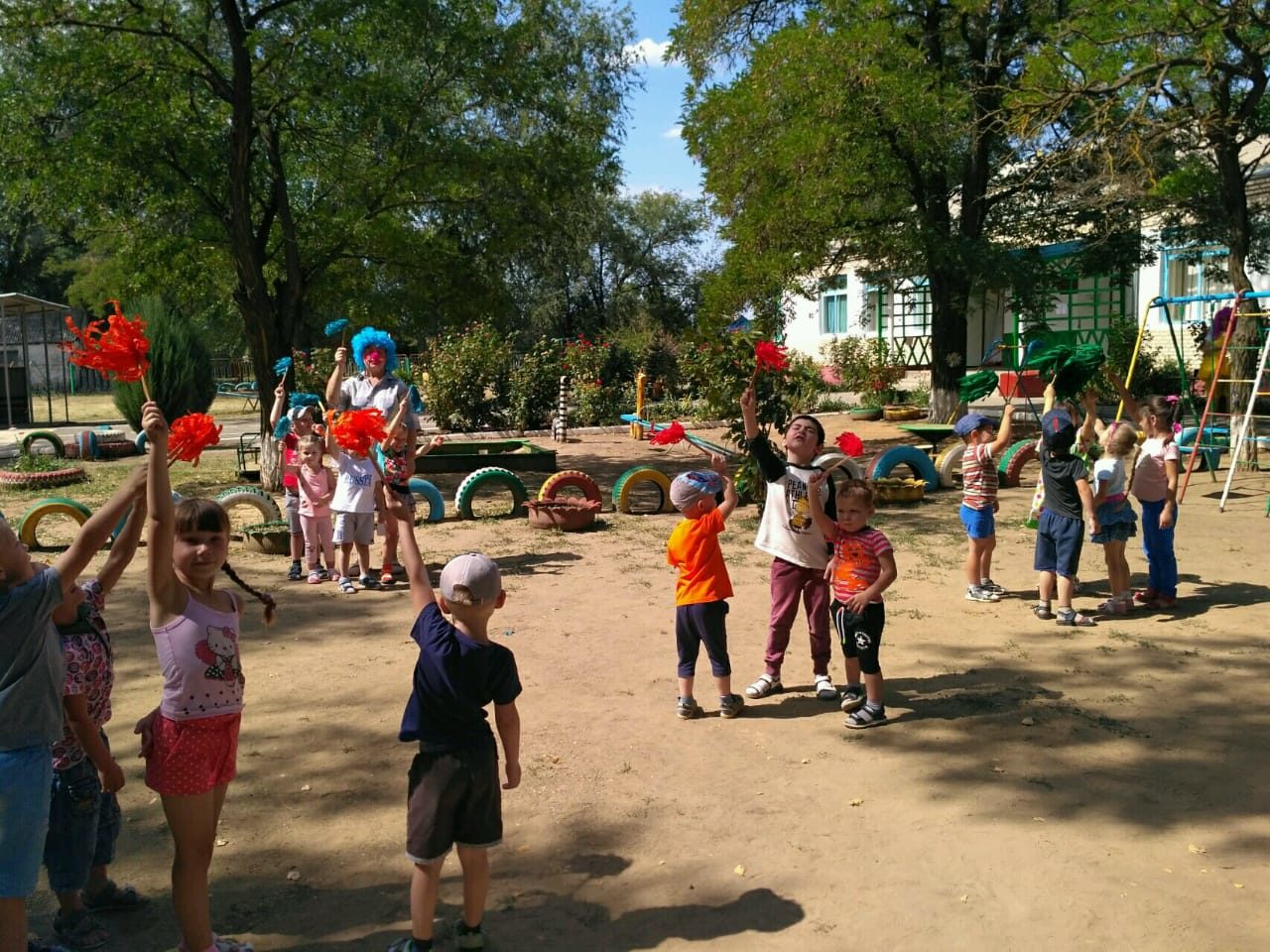 4. Игра «Сбей кегли или мини-боулинг» (проводится с детьми 2 младшей группы).Участвуют 2 команды по 5 человек с каждой группы. Воспитатель расставляет кегли по 7 шт. на команду, на расстоянии 2 м., затем первому игроку даёт мяч в руки. По сигналу ведущего мяч нужно прокатить по земле так чтобы он докатился до кеглей и сбил их. Если у одной из команд будут сбиты все кегли или наибольшее количество, та и победила.Незнайка: Молодцы ребята все справились с заданиями. А вот сейчас мы проверим какие вы сильные и смелые!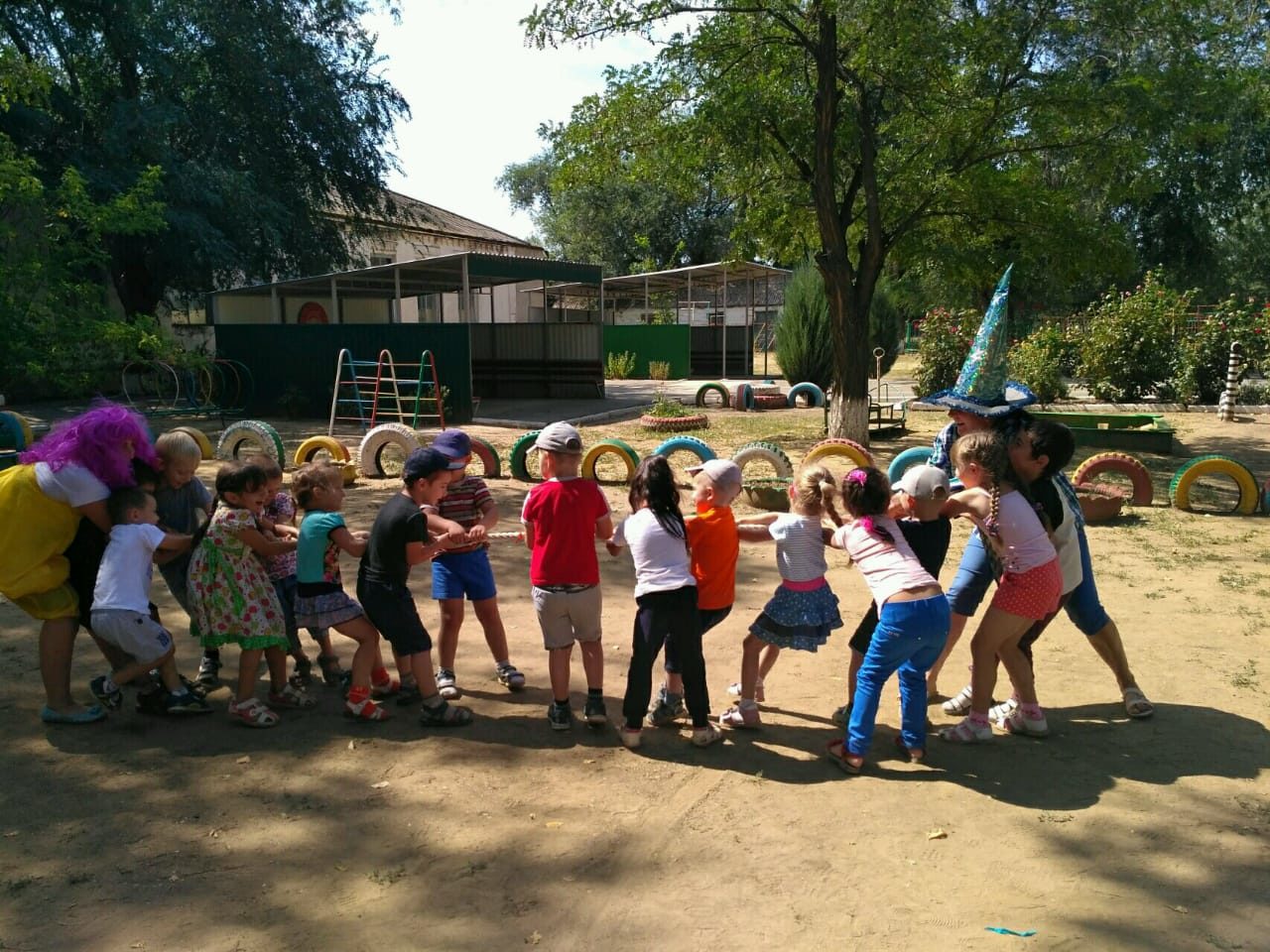 5. Конкурс «Перетягивание каната» (сначала со старшими дошкольниками, затем с младшими).Мне так понравилось у вас в детском саду. Теперь я знаю, как вы интересно живете, играете, развлекаетесь, занимаетесь физкультурой, учитесь считать, книжки добрые читать. Примите меня, пожалуйста, в детский сад! Я тоже хочу быть умненьким.Чупа: Незнайка, конечно, оставайся в детском саду! Дети очень будут рады.Незнайка: Ура, я остаюсь!Завтра буду умненьким, послушненькимА сегодня опятьДавайте петь и танцевать!Чупа! Чупс! А вы знаете, что все сейчас танцуют модный танец?Чупа и Чупс: Какой?Незнайка: Хотите научу? Тогда вместе с ребятами повторяйте за мной!Исполняется танец «Вперёд 4 шага» (танец повторяется с постоянным ускорением).Вперёд 4 шага, назад 4 шага,Кружится, кружится наш хоровод.Ручками похлопаем, ножками потопаем,Плечиком подвигаем, а потом попрыгаем.Незнайка: Славно мы повеселились,Ещё крепче подружилисьПоплясали, поигралиВсе вокруг друзьями стали.Я желаю вам в день знанийИсполнения желаний!Чупа: Наши летние каникулы заканчиваются, ведь дней мы отдыхали много.Друзья опять встречаются у нашего порога.И в садик вы пришли не отдыхать, а писать, читать, науки постигать!Чупс: Ребята, ещё раз с Днём знаний вас, с началом учебного года! А за то, что вы такие дружные, ловкие и умелые мы хотим вам преподнести угощение «Чупа-Чупс».